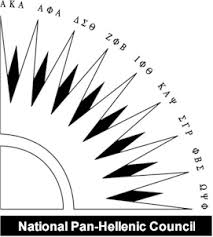 NPHC General Assembly MeetingMissouri State University1/22/2018Call to Order: 5:04PMRoll Call:Present: Alpha Phi Alpha, Omega Psi Phi, Phi Beta Sigma, Zeta Phi Beta, Sigma Gamma Rho, Kappa Alpha PsiNot Present: Delta Sigma ThetaGuest SpeakersBritt SpearsHomecoming CommitteeDifferent activities each day. Have the opportunity to be a part of the committee. Chevy was a part of it last year. More than just pomping!!!! You get cool swag. Only 3 meetings this semester. Can make changes to Homecoming if you are involved.  You aren’t alone. The OSE staff will help you! Meeting every week. Committee apps are open Jan. 26th- Feb.16thTunnel of Oppression: Volunteers still needed Black History Month Dinner Fashion Show: Models are needed. Casting call: Jan. 29th 7pm-9pm in PSU 315 and   Feb. 2nd 2pm-4pm in the MRC. Contact Britt Spears if you cannot make cast calling. Email: Spears16@live.missouristate.eduOfficer ReportsPresident:Rasheed Ali Cromwell: We Don’t Just Hop, Step, and StrollMonday, January 29th, 2018 Glass 101NPHC only 4PMCampus keynote 7PMDinner together between$50 fine per member not in attendancePlot updateCandy datesTara Benson will provide candy for us to give away on Tuesday and Wednesday from 11am-2pmTuesday: 11am-12pm: DeAnte’ and Darius12pm-1pm: Secoy and Trai12pm-2pm: Walter1pm-2pm: Vanessa					Wednesday:							11am-12pm: Jessica and Walter							12pm-1pm: Chevy and Walter							1pm-2pm: Kiara and JulianFSL supportATO Donated $100. We will present at the keynote to get FSL Orgs to donate.All need to be advocatesBear Network PresentationMarch 1, 2018Planning with Director at presidents meeting on Feb 22ndA chance for faculty and staff to get to know NPHC and how they can help us. 1 rep from each org is needed.Admissions videoFilmingAttire - business casual and line jacketsVice PresidentTraditions Council Rep Report: Vanessa GaryNo report.SGA representative selectionSecoy (tentative) and Nessa will switch off weeks. Tuesdays at 5:30-7PM PSU 313PHA liaison- SecretaryFSL retreat recapCalendar updateTreasurerSOFAC info meetingsMonday, January 22nd- 1pm PSU 313Tuesday, January 23rd- 8am PSU 313Wednesday, January 24th- 5pm PSU Ballroom EastThursday, January 25th- 8:15am PSU 313 Friday, January 26th- 3:30pm PSU 313 Monday, January 29th- 12:30pm PSU 313 Tuesday, January 30th- 5pm PSU Ballroom EastWednesday, January 31st- 2pm PSU 313Balance$263.91Sergeant at ArmsConstitution Review Exec has made edits. Planning to update the entire document then pass throughout the semester. Public Relations: Social media updateYardshow committeeMarch 21st Who can help?NessaTraiMicahJayCurrent plansThe yard show will take place in the PSU TheaterResource Fairs- need people to work the tableTransfer Student Resource Fair- Wed. Jan 24th from 11AM-1PM in Glass Hall Atrium. Set up at 10AMJessica : 11am-11:45Chevy: 12-1Darius 11-12Presidential Scholars- Saturday, Jan 27th from 9:30AM-4PM outside PSU 400. Lunch and Dinner included!!! Set up at 9AM.	Uvie: 9:30 -11	Julian: 11-2	Vanessa-2-4Advisor ReportUpdate your Google Doc pages!!! https://docs.google.com/spreadsheets/d/1yrjGNiaeNlOFdFukr5Yyy6fRmc09BAgc1HAcZFlhxSg/edit?usp=sharingFood pantries for students https://www.missouristate.edu/CommunityInvolvement/169115.htmWell of Life open just for students on Mondays, Wednesdays & Fridays from 10AM-2PM at 418 S Kimbrough across from Qdoba.Only open when school is in sessionRasheed/Retreat- Help us spread the word! You should have all received the flyer via email today.Rosters- update them…. Your president got them at the retreat 2 weeks ago.President WorkshopWednesday, February 7th from 5pm-7:30pm in Ballroom East! This will be a fun and interactive opportunity to learn about your strengths as a leader, meet other student organization presidents, and learn new ways to manage your group on campus. Snacks will be provided. Registration begins TODAY. Click on the link or on the homepage of CampusLINKOld BusinessAttendance Consequences: At least 2 members from each org needs to be present to prevent a $10 fine.  Orgs with 4 or less members are required to have 1 member attend. Exec does not count.Wednesday Perri DaysNew BusinessChapter AnnouncementsAlpha Phi Alpha Fraternity, Inc.: Alpha week is next week. Kappa Alpha Psi Fraternity, Inc. Omega Psi Phi Fraternity, Inc.: Delta Sigma Theta Sorority, Inc.:Phi Beta Sigma Fraternity, Inc.: Zeta Phi Beta Sorority, Inc. Sigma Gamma Rho Sorority, Inc.: Community service this Saturday at Ozark Food Harvest.Adjournment : 6:16 pmNext meeting Monday, February 5th, 2018 at 5PM. (Advisors are invited.)